‘s 築地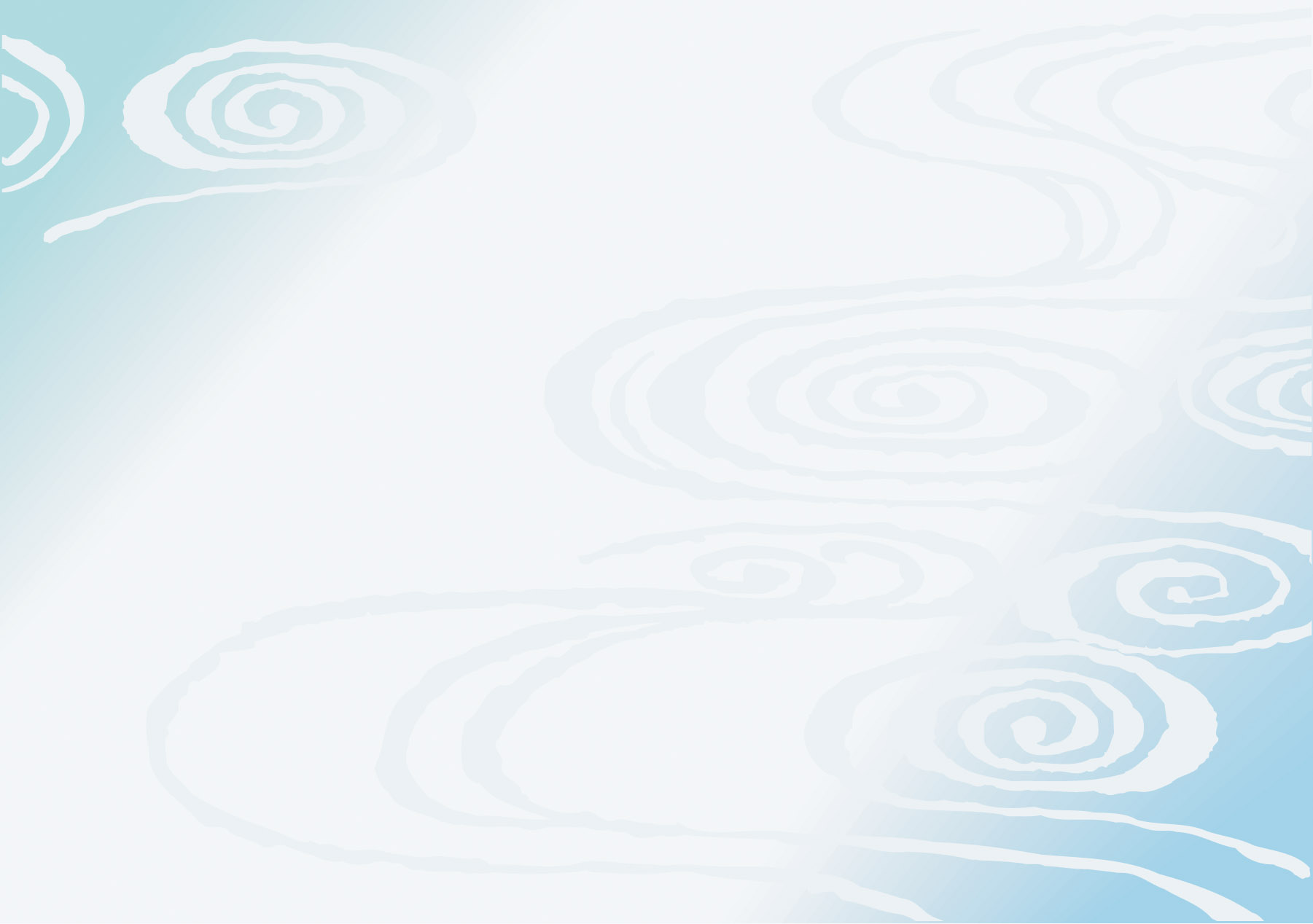 暑かった夏も過ぎ去り、これから段々と落ち葉ちりゆく季節へと移り変わっていきますね。さて、当センターではそんな季節に「築地に皆で行くことを企画」しています。その土地ならではの新鮮な海の幸を食べ、その後は築地を散策する予定です。私たちと築地という街を満喫してみませんか？　皆さんの参加をお待ちしております。日時　：２０１７年１１月９日（木）時間：１１：３０場所　：築地市場正門前　集合（最寄り駅：築地駅または築地市場駅）対象　：障害者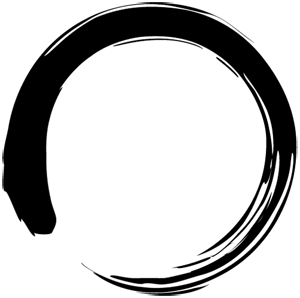 定員　：６名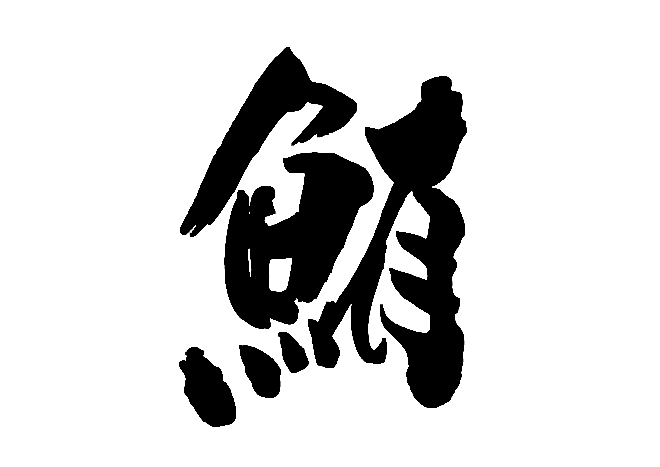 （応募多数の場合、選考させていただきます）食事代：１０００円～（参加費無料・食事代実費）申し込み締め切り：１１月１日（水）	お問い合わせ・お申し込み先自立生活センター・小平〒１８７－０００３　東京都小平市花小金井南町１－１８－４５－１０　１FTEL：０４２－４６７－７２３５/FAX：０４２－４６７－７３３５　　　　　E-mail:cilkodaira3@hotmail.com担当：瀧澤・澤田地図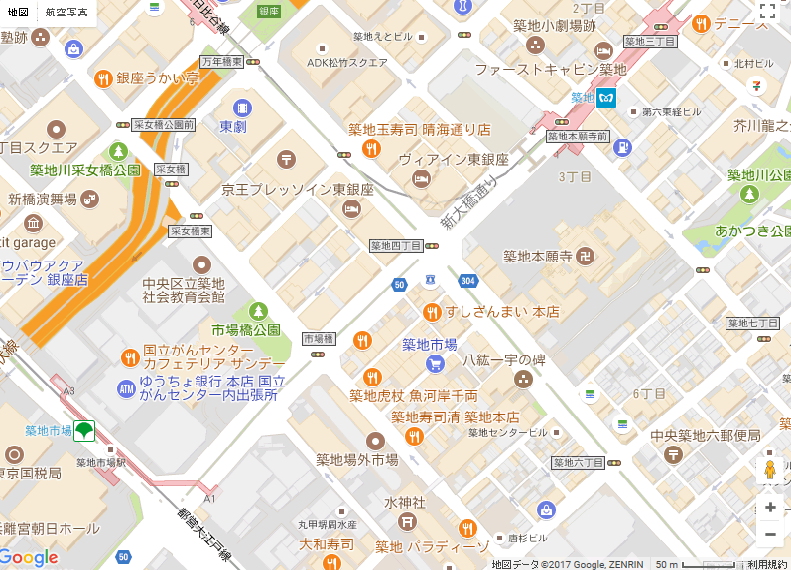 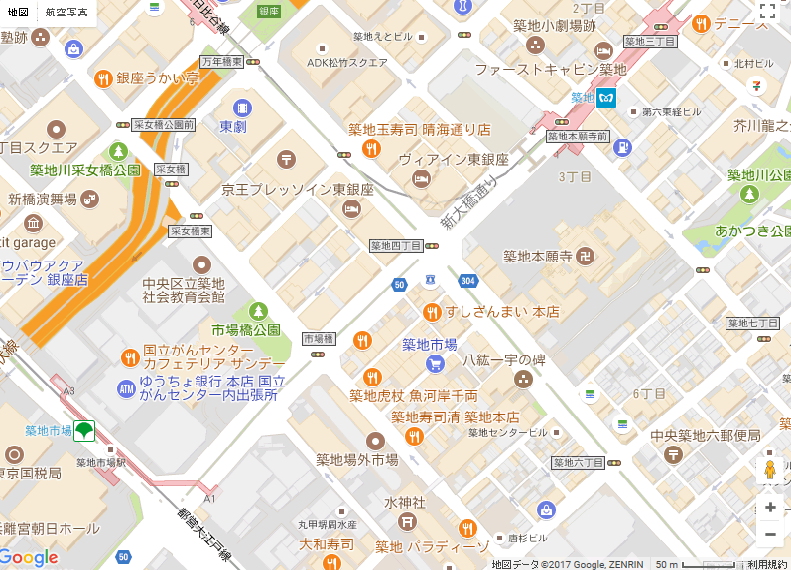 ×が集合場所の「築地市場正門」○「築地市場駅」エレベーターA3　出入口△「築地駅」エレベーター２　出入口☆「築地駅」エレベーター１　出入口